Kursiv: neue ProdukteKursiv: neue ProdukteKursiv: neue ProdukteKursiv: neue ProdukteHAUTSCHUTZPLAN WERKSTATT
Stand: 09/2022
Ansprechpartner: ASI, BÄDHautschutz
Vor der Arbeit 
Nach dem HändewaschenHandschuheHändedesinfektion
Nach Kontakt mit infektiösem Material bzw. wenn die Hände mit Krankheitserregern kontaminiert sein könnenHautreinigung
Vor, während und nach der Arbeit
Bei sichtbarer Verschmutzung
Nach ToilettenbesuchHautpflege
Nach der ArbeitTätigkeiten
(Anmerkung: b. B. Anpassungen an Gefährdungsbeurteilung vornehmen)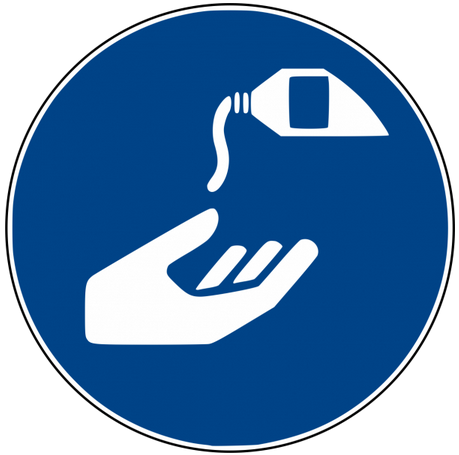 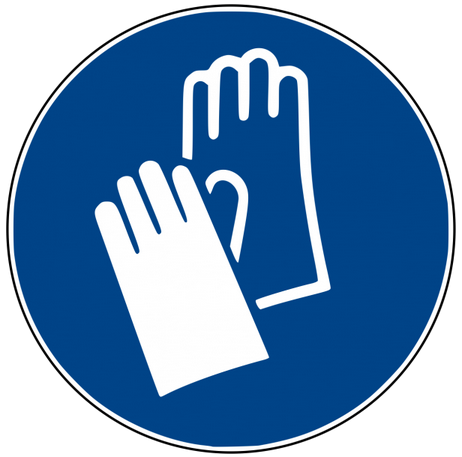 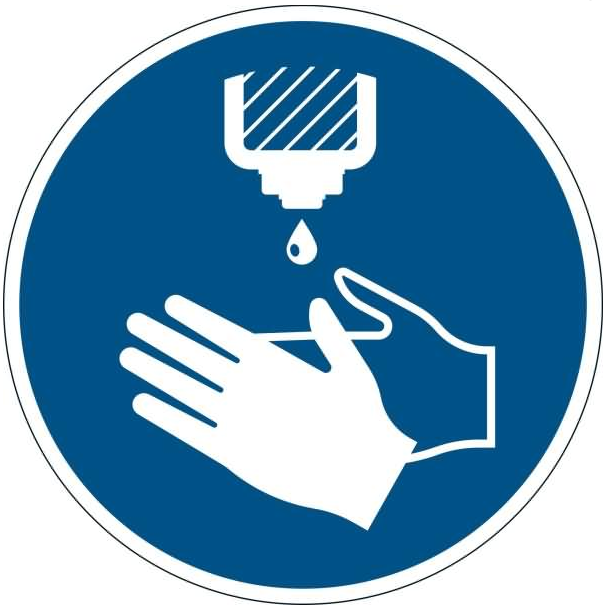 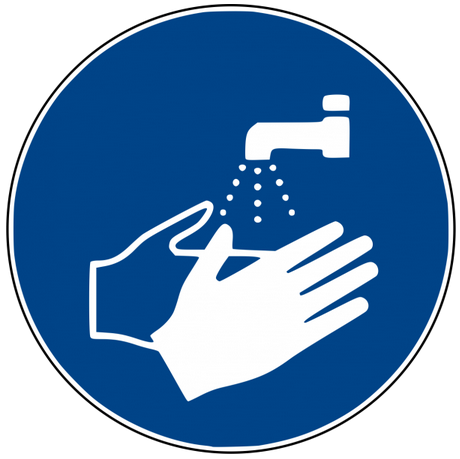 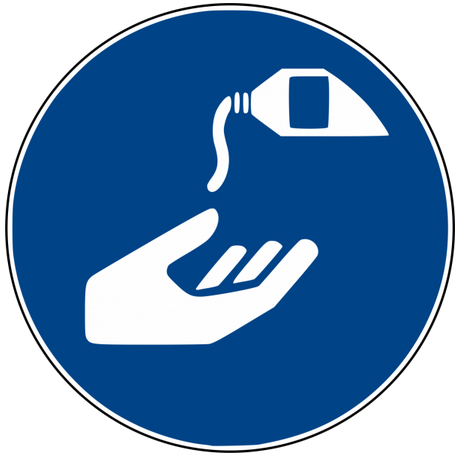 Arbeiten an drehenden Maschinen
Siehe Ergänzungen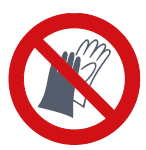 Ecolab SpitacidTM







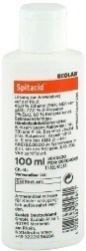 Myxal® Sept 70 
Myxal® Sept 90 SE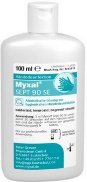 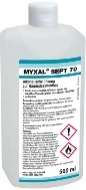 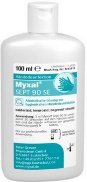 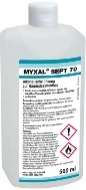 Leichte bis mittlere Verschmutzung
E.J. Cremeseife
Ecolab Epicare 2
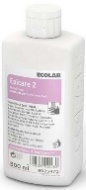 Starke Verschmutzung
Greven® Soft U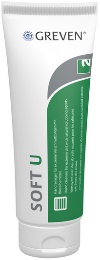 Belastete Haut
Curea Soft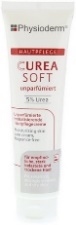 Extrem belastete Haut
Care Pure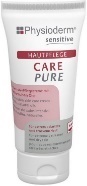 Empfindliche Haut
Lindesa® Pure Professional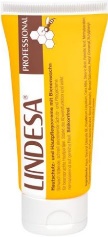 Montage von Werkstücken/MaschinenteilenSiehe ErgänzungenMontagehandschuhe
z. B. FALKE C, ASATEX, Grip-Tex®Ecolab SpitacidTM







Myxal® Sept 70 
Myxal® Sept 90 SELeichte bis mittlere Verschmutzung
E.J. Cremeseife
Ecolab Epicare 2
Starke Verschmutzung
Greven® Soft UBelastete Haut
Curea SoftExtrem belastete Haut
Care PureEmpfindliche Haut
Lindesa® Pure ProfessionalSchweißenSiehe ErgänzungenSchweißer-HandschuheEcolab SpitacidTM







Myxal® Sept 70 
Myxal® Sept 90 SELeichte bis mittlere Verschmutzung
E.J. Cremeseife
Ecolab Epicare 2
Starke Verschmutzung
Greven® Soft UBelastete Haut
Curea SoftExtrem belastete Haut
Care PureEmpfindliche Haut
Lindesa® Pure ProfessionalReinigung von ArbeitsmittelnSiehe ErgänzungenChemikalienschutz-handschuhe, z. B. Nitril Halyard, Neopren, VirtexTMFlüssigkeitsdichte Handschuhe, z. B. JerseliteEcolab SpitacidTM







Myxal® Sept 70 
Myxal® Sept 90 SELeichte bis mittlere Verschmutzung
E.J. Cremeseife
Ecolab Epicare 2
Starke Verschmutzung
Greven® Soft UBelastete Haut
Curea SoftExtrem belastete Haut
Care PureEmpfindliche Haut
Lindesa® Pure ProfessionalErgänzungen:Hautschutzmittel anwenden, wenn keine passenden Handschuhe getragen werden können: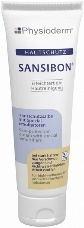 Stark haftende Verschmutzungen, fettige/Ölige Arbeitsstoffe
Kühlschmiermittel auf Ölbasis:Sansibon®, Dualin®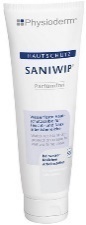 Wässrige Arbeitsstoffe, wasserbasierte Kühlschmiermittel, Feucht-/Nassarbeit, Kälte/Frost:Saniwip®, Dualin®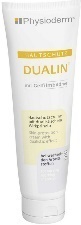 Ecolab SpitacidTM







Myxal® Sept 70 
Myxal® Sept 90 SELeichte bis mittlere Verschmutzung
E.J. Cremeseife
Ecolab Epicare 2
Starke Verschmutzung
Greven® Soft UBelastete Haut
Curea SoftExtrem belastete Haut
Care PureEmpfindliche Haut
Lindesa® Pure ProfessionalHAUTSCHUTZPLAN CHEMIE
Stand: 09/2022
Ansprechpartner: ASI, BÄDHautschutz
Vor der Arbeit
Nach dem HändewaschenHandschuheHändedesinfektion
Nach Kontakt mit infektiösem Material bzw. wenn die Hände mit Krankheitserregern kontaminiert sein könnenHautreinigung
Vor, während und nach der Arbeit
Bei sichtbarer Verschmutzung
Nach ToilettenbesuchHautpflege
Nach der ArbeitTätigkeiten
(Anmerkung: b. B. Anpassungen an Gefährdungsbeurteilung vornehmen)Feuchtarbeit, wässrige LösungenOrganische Lösungsmittel, Gefahrstoffe
Flächendesinfektions- und ReinigungsmittelSiehe ErgänzungenChemikalienschutz-handschuhe, z. B. Nitril Halyard, Neopren, VirtexTMFlüssigkeitsdichte Handschuhe, z. B. JerseliteEcolab SpitacidTM
Myxal® Sept 70 
Myxal® Sept 90 SELeichte bis mittlere Verschmutzung
E.J. Cremeseife
Ecolab Epicare 2Belastete Haut
Curea SoftExtrem belastete Haut
Care PureEmpfindliche Haut
Lindesa® Pure ProfessionalArbeiten mit EthidiumbromidSiehe ErgänzungenChemikalienschutz-handschuhe, z. B. Nitril HalyardEcolab SpitacidTM
Myxal® Sept 70 
Myxal® Sept 90 SELeichte bis mittlere Verschmutzung
E.J. Cremeseife
Ecolab Epicare 2Belastete Haut
Curea SoftExtrem belastete Haut
Care PureEmpfindliche Haut
Lindesa® Pure ProfessionalArbeiten mit Flüssigstickstoff/TrockeneisSiehe ErgänzungenKälteschutzhandschuh, z. B. Cryokit®, Winter Arbeitshandschuhe (nicht für Flüssigstickstoff)Ecolab SpitacidTM
Myxal® Sept 70 
Myxal® Sept 90 SELeichte bis mittlere Verschmutzung
E.J. Cremeseife
Ecolab Epicare 2Belastete Haut
Curea SoftExtrem belastete Haut
Care PureEmpfindliche Haut
Lindesa® Pure ProfessionalErgänzungen:Hautschutzmittel anwenden, wenn keine passenden Handschuhe getragen werden können:Saniwip®Siehe ErgänzungenEcolab SpitacidTM
Myxal® Sept 70 
Myxal® Sept 90 SELeichte bis mittlere Verschmutzung
E.J. Cremeseife
Ecolab Epicare 2Belastete Haut
Curea SoftExtrem belastete Haut
Care PureEmpfindliche Haut
Lindesa® Pure ProfessionalHAUTSCHUTZPLAN LABOR
Stand: 09/2022
Ansprechpartner: ASI, BÄDHautschutz
Vor der Arbeit 
Nach dem HändewaschenHandschuheHändedesinfektion
Nach Kontakt mit infektiösem Material bzw. wenn die Hände mit Krankheitserregern kontaminiert sein könnenHautreinigung
Vor, während und nach der Arbeit
Bei sichtbarer Verschmutzung
Nach ToilettenbesuchHautpflege
Nach der ArbeitTätigkeiten
(Anmerkung: b. B. Anpassungen an Gefährdungsbeurteilung vornehmen)Biologische ArbeitsstoffeFeuchtarbeit, wässrige LösungenOrganische Lösungsmittel, Gefahrstoffe
Flächendesinfektions- und ReinigungsmittelSiehe ErgänzungenChemikalienschutz-handschuhe, z. B. Nitril Halyard, Neopren, VirtexTMFlüssigkeitsdichte Handschuhe, z. B. JerseliteEcolab SpitacidTM
Myxal® Sept 70 
Myxal® Sept 90 SELeichte bis mittlere Verschmutzung
E.J. Cremeseife
Ecolab Epicare 2Belastete Haut
Curea SoftExtrem belastete Haut
Care PureEmpfindliche Haut
Lindesa® Pure ProfessionalArbeiten mit EthidiumbromidSiehe ErgänzungenChemikalienschutz-handschuhe, z. B. Nitril HalyardEcolab SpitacidTM
Myxal® Sept 70 
Myxal® Sept 90 SELeichte bis mittlere Verschmutzung
E.J. Cremeseife
Ecolab Epicare 2Belastete Haut
Curea SoftExtrem belastete Haut
Care PureEmpfindliche Haut
Lindesa® Pure ProfessionalArbeiten mit Flüssigstickstoff/TrockeneisSiehe ErgänzungenKälteschutzhandschuh, z. B. Cryokit®, Winter Arbeitshandschuhe (nicht für Flüssigstickstoff)Ecolab SpitacidTM
Myxal® Sept 70 
Myxal® Sept 90 SELeichte bis mittlere Verschmutzung
E.J. Cremeseife
Ecolab Epicare 2Belastete Haut
Curea SoftExtrem belastete Haut
Care PureEmpfindliche Haut
Lindesa® Pure ProfessionalErgänzungen:Hautschutzmittel anwenden, wenn keine passenden Handschuhe getragen werden können:Saniwip®Dualin®Siehe ErgänzungenEcolab SpitacidTM
Myxal® Sept 70 
Myxal® Sept 90 SELeichte bis mittlere Verschmutzung
E.J. Cremeseife
Ecolab Epicare 2Belastete Haut
Curea SoftExtrem belastete Haut
Care PureEmpfindliche Haut
Lindesa® Pure ProfessionalHAUTSCHUTZPLAN 
BOTANISCHER GARTEN
Stand: 09/2022
Ansprechpartner: ASI, BÄDHautschutz
Vor der Arbeit
Nach dem HändewaschenHandschuheHändedesinfektion
Nach Kontakt mit infektiösem Material bzw. wenn die Hände mit Krankheitserregern kontaminiert sein könnenHautreinigung
Vor, während und nach der Arbeit
Bei sichtbarer Verschmutzung
Nach ToilettenbesuchHautpflege
Nach der ArbeitTätigkeiten
(Anmerkung: b. B. Anpassungen an Gefährdungsbeurteilung vornehmen)Arbeiten an drehenden MaschinenSiehe ErgänzungenEcolab SpitacidTM
Myxal® Sept 70 
Myxal® Sept 90 SELeichte bis mittlere Verschmutzung
E.J. Cremeseife
Ecolab Epicare 2
Starke Verschmutzung
Greven® Soft UBelastete Haut
Curea SoftExtrem belastete Haut
Care PureEmpfindliche Haut
Lindesa® Pure ProfessionalBiologische ArbeitsstoffeFeuchtarbeit, wässrige LösungenOrganische Lösungsmittel, Gefahrstoffe
Flächendesinfektions- und ReinigungsmittelSiehe ErgänzungenChemikalienschutz-handschuhe, z. B. Nitril Halyard, Neopren, VirtexTMFlüssigkeitsdichte Handschuhe, z. B. JerseliteEcolab SpitacidTM
Myxal® Sept 70 
Myxal® Sept 90 SELeichte bis mittlere Verschmutzung
E.J. Cremeseife
Ecolab Epicare 2
Starke Verschmutzung
Greven® Soft UBelastete Haut
Curea SoftExtrem belastete Haut
Care PureEmpfindliche Haut
Lindesa® Pure ProfessionalArbeiten mit scharfkantigen MaterialienSiehe ErgänzungenSchutzhandschuhe, z. B. Grip-Tex® oder Arbeitshandschuhe, z. B. Rindvolllederhand-schuhe, ASATEXEcolab SpitacidTM
Myxal® Sept 70 
Myxal® Sept 90 SELeichte bis mittlere Verschmutzung
E.J. Cremeseife
Ecolab Epicare 2
Starke Verschmutzung
Greven® Soft UBelastete Haut
Curea SoftExtrem belastete Haut
Care PureEmpfindliche Haut
Lindesa® Pure ProfessionalErgänzungen:Hautschutzmittel anwenden, wenn keine passenden Handschuhe getragen werden können:Stark haftende Verschmutzungen, fettige/Ölige Arbeitsstoffe
Kühlschmiermittel auf Ölbasis:Sansibon®, Dualin®Wässrige Arbeitsstoffe, wasserbasierte Kühlschmiermittel, Feucht-/Nassarbeit, Kälte/Frost:Saniwip®, Dualin®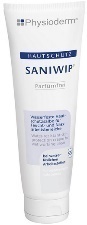 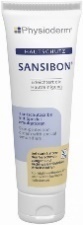 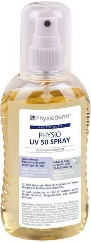 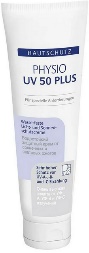 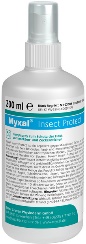 Ecolab SpitacidTM
Myxal® Sept 70 
Myxal® Sept 90 SELeichte bis mittlere Verschmutzung
E.J. Cremeseife
Ecolab Epicare 2
Starke Verschmutzung
Greven® Soft UBelastete Haut
Curea SoftExtrem belastete Haut
Care PureEmpfindliche Haut
Lindesa® Pure Professional